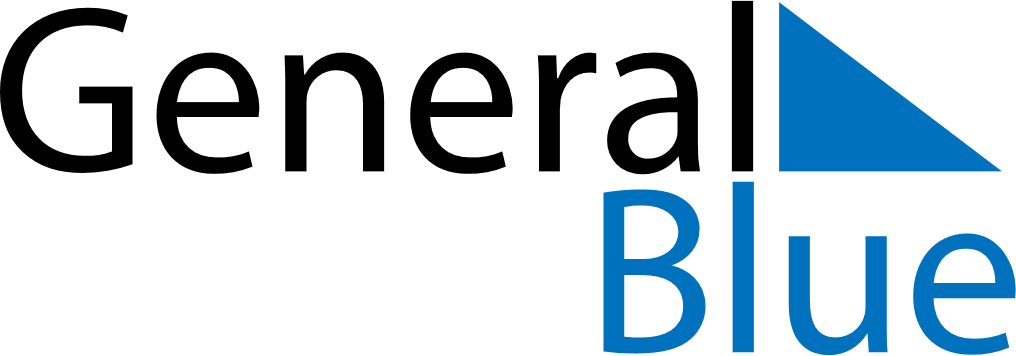 January 2026January 2026January 2026January 2026VaticanVaticanVaticanSundayMondayTuesdayWednesdayThursdayFridayFridaySaturday1223Solemnity of Mary, Mother of God456789910Epiphany111213141516161718192021222323242526272829303031